1.4.2020.Marko GajerSPI – Evo mene, to sam ja!Vježba za razvijanje pozitivne slike o sebi. U ovakvim aktivnostima sudjelovanje roditelja je djeci jako važno, doprinosi razvoju samopouzdanja djeteta i prilika je za još bolje povezivanje. Uputa: Pročitaj pjesmu i riješi zadatak na zasebnom papiru. Gotov rad pošalji na mail. Uživajte! 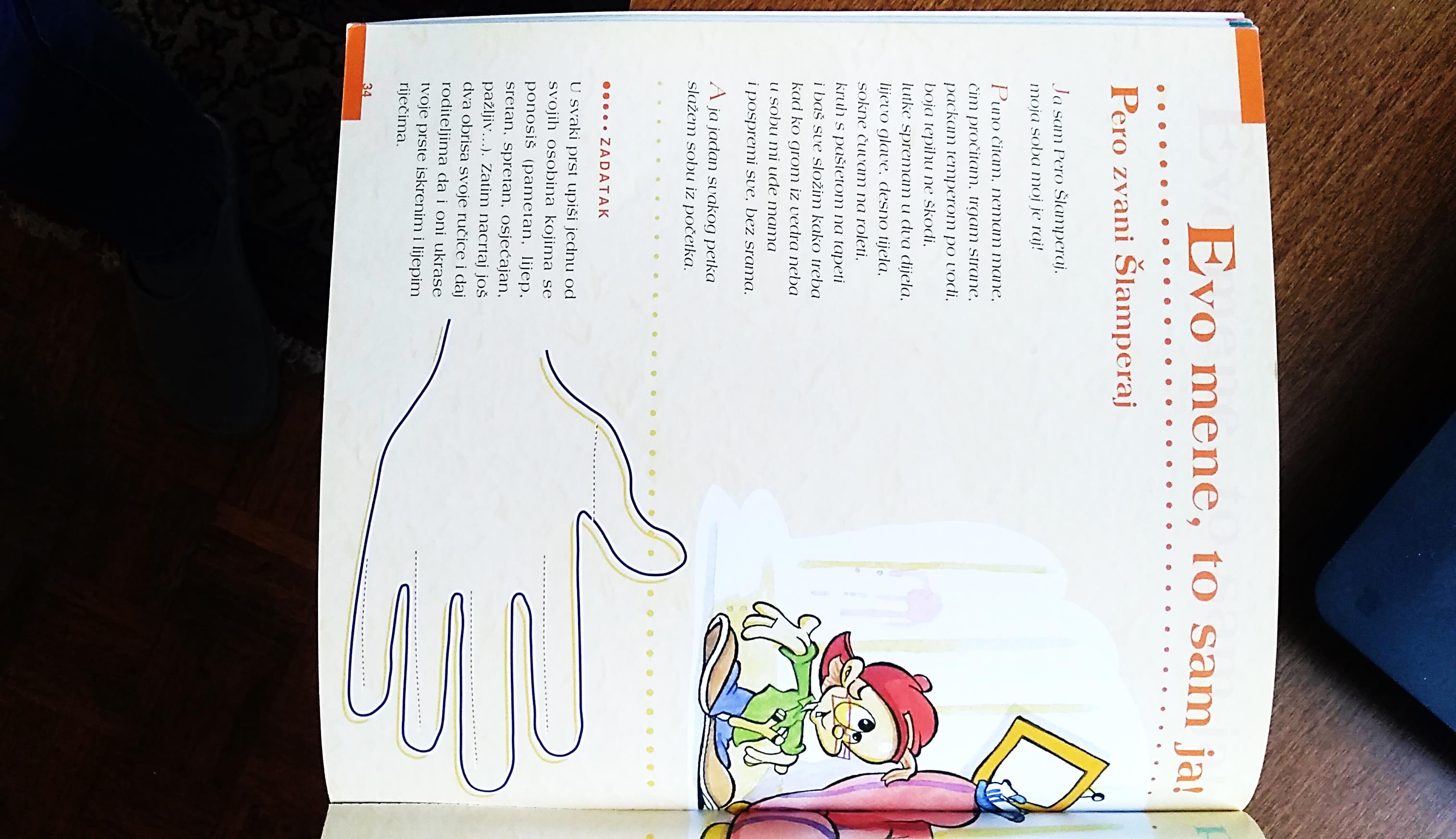 